First Grade Research Rubric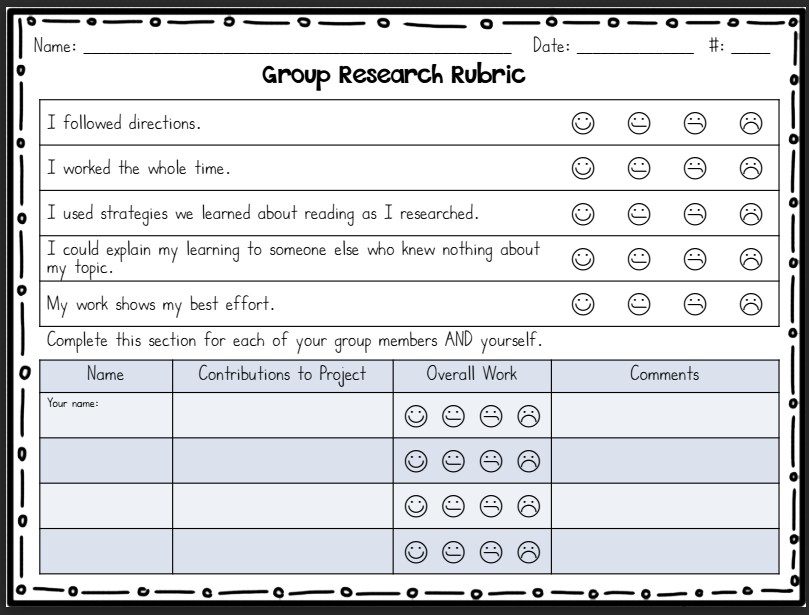 